编号：海南师范大学专业技术资格评审表单位：国际教育学院姓名：刘丽现任专业副教授技术职务：申报专业：中国文学申报资格：教学科研并重型教授联系电话：                  填表时间：2019年4月16日填表说明1.本表供本校专业技术人员评审高校系列专业技术资格时使用。１—10页由被评审者填写，第4页中思想品德鉴定和师德师风表现由所在单位填写并盖章。11—12页由二级学院评审工作委员会或职称办填写。填写内容应经人事部门审核认可，编号由人事（职改）部门统一编制。2.年月日一律用公历阿拉伯数字填字。3.“相片”一律用近期一寸正面半身免冠照。4.“毕业学校”填毕业学校当时的全称。5.晋升形式：正常晋升或破格晋升或转评。6.申报资格名称：讲师、实验师、专职思政讲师、教学型副教授、教学科研并重型副教授、科研型副教授、高级实验师、专职思政副教授、教学型教授、教学科研并重型教授、科研型教授、专职思政教授。7.聘任年限应足年，按“5年6个月”格式填写，一年按12个月计算，如2017年3月起聘，到2018年12月，任职年限就只有一年10个月，不到二年。8.学年及学期表达：如2017-2018(一)、2015-2016(二)。9.如填写表格内容较多，可自行增加行，没有内容的表格可删减行，但至少保留表头及一行，不可全删除。基本情况评审审批意见姓名刘丽刘丽刘丽刘丽刘丽性别女女出生年月1968.101968.101968.101968.10政治面貌九三学社九三学社九三学社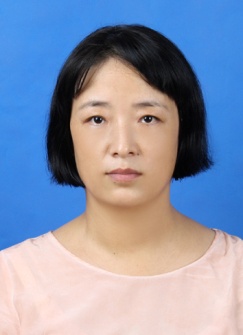 教师资格证种类及学科高校教师（中国古代文学）高校教师（中国古代文学）高校教师（中国古代文学）高校教师（中国古代文学）高校教师（中国古代文学）高校教师（中国古代文学）高校教师（中国古代文学）身份证
号码身份证
号码最高学历毕业院校中国人民大学中国人民大学中国人民大学中国人民大学中国人民大学学历
学位学历
学位研究生（博士）研究生（博士）所学专业所学专业所学专业中国古代文学中国古代文学中国古代文学中国古代文学中国古代文学现工作单位国际教育学院国际教育学院国际教育学院国际教育学院国际教育学院参加工作时间参加工作时间1990．61990．6任教学科任教学科任教学科中国古代文学中国古代文学中国古代文学中国古代文学中国古代文学中国古代文学中国古代文学晋升形式晋升形式正常晋升取得现专业技术资格及时间取得现专业技术资格及时间取得现专业技术资格及时间2012．122012．122012．122012．122012．122012．122012．12申请学科组名称申请学科组名称申请学科组名称☑人文□理工□艺体外□学科□实验□思政☑人文□理工□艺体外□学科□实验□思政☑人文□理工□艺体外□学科□实验□思政☑人文□理工□艺体外□学科□实验□思政☑人文□理工□艺体外□学科□实验□思政☑人文□理工□艺体外□学科□实验□思政☑人文□理工□艺体外□学科□实验□思政外语成绩外语成绩免考现任专业技术职务聘任时间及聘任单位现任专业技术职务聘任时间及聘任单位现任专业技术职务聘任时间及聘任单位2012年12月（初教学院）2012年12月（初教学院）2012年12月（初教学院）2012年12月（初教学院）2012年12月（初教学院）2012年12月（初教学院）2012年12月（初教学院）聘任年限聘任年限聘任年限5年10个月5年10个月5年10个月5年10个月职业资格证书职业资格证书职业资格证书200946001720236072009460017202360720094600172023607申报专业申报专业申报专业中国文学中国文学中国文学中国文学中国文学中国文学中国文学中国文学中国文学中国文学申报资格名称申报资格名称申报资格名称申报资格名称教学科研并重型教授教学科研并重型教授教学科研并重型教授教学科研并重型教授教学科研并重型教授教学科研并重型教授任现职以来获得省级以上荣誉情况任现职以来获得省级以上荣誉情况任现职以来获得省级以上荣誉情况破格申请条件(正常及转评不填)破格申请条件(正常及转评不填)破格申请条件(正常及转评不填)符合条件：符合条件：符合条件：符合条件：符合条件：符合条件：符合条件：符合条件：符合条件：符合条件：符合条件：符合条件：符合条件：符合条件：符合条件：符合条件：符合条件：符合条件：符合条件：符合条件：学习培训经历（包括参加学历学位教育、继续教育、培训、国内外进修等）学习培训经历（包括参加学历学位教育、继续教育、培训、国内外进修等）学习培训经历（包括参加学历学位教育、继续教育、培训、国内外进修等）学习培训经历（包括参加学历学位教育、继续教育、培训、国内外进修等）学习培训经历（包括参加学历学位教育、继续教育、培训、国内外进修等）学习培训经历（包括参加学历学位教育、继续教育、培训、国内外进修等）学习培训经历（包括参加学历学位教育、继续教育、培训、国内外进修等）学习培训经历（包括参加学历学位教育、继续教育、培训、国内外进修等）学习培训经历（包括参加学历学位教育、继续教育、培训、国内外进修等）学习培训经历（包括参加学历学位教育、继续教育、培训、国内外进修等）学习培训经历（包括参加学历学位教育、继续教育、培训、国内外进修等）学习培训经历（包括参加学历学位教育、继续教育、培训、国内外进修等）学习培训经历（包括参加学历学位教育、继续教育、培训、国内外进修等）学习培训经历（包括参加学历学位教育、继续教育、培训、国内外进修等）学习培训经历（包括参加学历学位教育、继续教育、培训、国内外进修等）学习培训经历（包括参加学历学位教育、继续教育、培训、国内外进修等）学习培训经历（包括参加学历学位教育、继续教育、培训、国内外进修等）学习培训经历（包括参加学历学位教育、继续教育、培训、国内外进修等）学习培训经历（包括参加学历学位教育、继续教育、培训、国内外进修等）学习培训经历（包括参加学历学位教育、继续教育、培训、国内外进修等）学习培训经历（包括参加学历学位教育、继续教育、培训、国内外进修等）学习培训经历（包括参加学历学位教育、继续教育、培训、国内外进修等）学习培训经历（包括参加学历学位教育、继续教育、培训、国内外进修等）起止时间起止时间学习形式学习形式学习形式学习单位名称学习单位名称学习单位名称学习单位名称学习单位名称学习单位名称学习院系及专业学习院系及专业学习院系及专业学习院系及专业学习院系及专业毕(结肄)业毕(结肄)业国内外国内外国内外证明人证明人1991-19951991-1995全日制全日制全日制湖北大学湖北大学湖北大学湖北大学湖北大学湖北大学中文系，汉语言文学中文系，汉语言文学中文系，汉语言文学中文系，汉语言文学中文系，汉语言文学毕业毕业国内国内国内徐进徐进2001-20042001-2004全日制全日制全日制西北大学西北大学西北大学西北大学西北大学西北大学文学院，语言学与应用语言学文学院，语言学与应用语言学文学院，语言学与应用语言学文学院，语言学与应用语言学文学院，语言学与应用语言学毕业毕业国内国内国内尹晓玲尹晓玲2006-20092006-2009全日制全日制全日制中国人民大学中国人民大学中国人民大学中国人民大学中国人民大学中国人民大学文学院，汉语言文学文学院，汉语言文学文学院，汉语言文学文学院，汉语言文学文学院，汉语言文学毕业毕业国内国内国内宋颖宋颖工作经历工作经历工作经历工作经历工作经历工作经历工作经历工作经历工作经历工作经历工作经历工作经历工作经历工作经历工作经历工作经历工作经历工作经历工作经历工作经历工作经历工作经历工作经历起止时间起止时间起止时间起止时间单位单位单位单位单位单位单位单位从事何专业技术工作从事何专业技术工作从事何专业技术工作从事何专业技术工作从事何专业技术工作从事何专业技术工作从事何专业技术工作职务职务职务职务1994年9月—2001 年  8月1994年9月—2001 年  8月1994年9月—2001 年  8月1994年9月—2001 年  8月咸阳师范学院咸阳师范学院咸阳师范学院咸阳师范学院咸阳师范学院咸阳师范学院咸阳师范学院咸阳师范学院教学管理教学管理教学管理教学管理教学管理教学管理教学管理科员科员科员科员2004年9月—2006 年  6 月2004年9月—2006 年  6 月2004年9月—2006 年  6 月2004年9月—2006 年  6 月西安建筑科技大学西安建筑科技大学西安建筑科技大学西安建筑科技大学西安建筑科技大学西安建筑科技大学西安建筑科技大学西安建筑科技大学教学教学教学教学教学教学教学教师教师教师教师2009年6月—2011 年 11月2009年6月—2011 年 11月2009年6月—2011 年 11月2009年6月—2011 年 11月海南师范大学研究生处海南师范大学研究生处海南师范大学研究生处海南师范大学研究生处海南师范大学研究生处海南师范大学研究生处海南师范大学研究生处海南师范大学研究生处教学管理教学管理教学管理教学管理教学管理教学管理教学管理科员科员科员科员2011年11月—2016 年 7月2011年11月—2016 年 7月2011年11月—2016 年 7月2011年11月—2016 年 7月海南师范大学初等教育学院海南师范大学初等教育学院海南师范大学初等教育学院海南师范大学初等教育学院海南师范大学初等教育学院海南师范大学初等教育学院海南师范大学初等教育学院海南师范大学初等教育学院教学教学教学教学教学教学教学教师教师教师教师2016年7 月— 2018 年 12 月2016年7 月— 2018 年 12 月2016年7 月— 2018 年 12 月2016年7 月— 2018 年 12 月海南师范大学国际教育学院海南师范大学国际教育学院海南师范大学国际教育学院海南师范大学国际教育学院海南师范大学国际教育学院海南师范大学国际教育学院海南师范大学国际教育学院海南师范大学国际教育学院教学教学教学教学教学教学教学教师教师教师教师基本条件基本条件基本条件基本条件思想品德鉴定及师德师风表现分党委书记签名（盖章）：年月日分党委书记签名（盖章）：年月日分党委书记签名（盖章）：年月日任现职以来的考核结果(高级职称填近五年）2013年优秀，2014年合格，2015年合格，2016年合格，2017年合格2013年优秀，2014年合格，2015年合格，2016年合格，2017年合格2013年优秀，2014年合格，2015年合格，2016年合格，2017年合格是否存在延迟申报情况☑否□是，因延迟申请年。□是，因延迟申请年。担任班主任或辅导员时间2012、9面向全校举办的公开学术讲座次数2任现职以来的教学业绩情况任现职以来的教学业绩情况任现职以来的教学业绩情况任现职以来的教学业绩情况任现职以来的教学业绩情况任现职以来的教学业绩情况任现职以来的教学业绩情况教学业绩条件（列出本人符合的条款）必备条件①近五年，承担全日期本科生  8门课程的讲授，其中 5  门为必修课；总计课堂教学授课时数为1779学时，年平均课堂授课355学时，课堂教学质量测评“优秀”的次数达100%。②具有指导硕士研究生的资格；③承担10届本科生毕业实习和论文指导工作；④在省级学术期刊发表教改论文1篇。①近五年，承担全日期本科生  8门课程的讲授，其中 5  门为必修课；总计课堂教学授课时数为1779学时，年平均课堂授课355学时，课堂教学质量测评“优秀”的次数达100%。②具有指导硕士研究生的资格；③承担10届本科生毕业实习和论文指导工作；④在省级学术期刊发表教改论文1篇。①近五年，承担全日期本科生  8门课程的讲授，其中 5  门为必修课；总计课堂教学授课时数为1779学时，年平均课堂授课355学时，课堂教学质量测评“优秀”的次数达100%。②具有指导硕士研究生的资格；③承担10届本科生毕业实习和论文指导工作；④在省级学术期刊发表教改论文1篇。①近五年，承担全日期本科生  8门课程的讲授，其中 5  门为必修课；总计课堂教学授课时数为1779学时，年平均课堂授课355学时，课堂教学质量测评“优秀”的次数达100%。②具有指导硕士研究生的资格；③承担10届本科生毕业实习和论文指导工作；④在省级学术期刊发表教改论文1篇。①近五年，承担全日期本科生  8门课程的讲授，其中 5  门为必修课；总计课堂教学授课时数为1779学时，年平均课堂授课355学时，课堂教学质量测评“优秀”的次数达100%。②具有指导硕士研究生的资格；③承担10届本科生毕业实习和论文指导工作；④在省级学术期刊发表教改论文1篇。教学业绩条件（列出本人符合的条款）任选条件②担任省级及以上精品视频公开课的串讲教师。②担任省级及以上精品视频公开课的串讲教师。②担任省级及以上精品视频公开课的串讲教师。②担任省级及以上精品视频公开课的串讲教师。②担任省级及以上精品视频公开课的串讲教师。必备条件①任现职以来（或近七年）教学工作情况必备条件①任现职以来（或近七年）教学工作情况必备条件①任现职以来（或近七年）教学工作情况必备条件①任现职以来（或近七年）教学工作情况必备条件①任现职以来（或近七年）教学工作情况必备条件①任现职以来（或近七年）教学工作情况必备条件①任现职以来（或近七年）教学工作情况学年、学期课程名称课程名称班级名称课堂时数评价等级备注2012——2013（上）外国文学/中国古代思想智慧/中国古代妇女史（南校区/桂林洋）外国文学/中国古代思想智慧/中国古代妇女史（南校区/桂林洋）2009小教中文/全校选修76优秀2012——2013（下）文学概论/中国古代文论/美学概论/中国古代才女研究文学概论/中国古代文论/美学概论/中国古代才女研究2010小教中文/全校选修课104优秀2013——2014（上）写作/外国文学/中国古代文论/中国古代妇女史专题/中国古代思想智慧（南校区/桂林洋）写作/外国文学/中国古代文论/中国古代妇女史专题/中国古代思想智慧（南校区/桂林洋）2011小教中文/全校选修课186优秀2013——2014（下）社会科学概论/文学概论/中国古代才女研究（南校区/桂林洋）社会科学概论/文学概论/中国古代才女研究（南校区/桂林洋）2012教中文/全校选修课104优秀2014——2015（上）写作/外国文学/中国古代思想智慧（南校区/桂林洋）写作/外国文学/中国古代思想智慧（南校区/桂林洋）2013小教中文140优秀2014——2015（下）社会科学概论/文学概论社会科学概论/文学概论2012小教中文/2013小教中文72优秀2015——2016（上）写作/外国文学/古代文论写作/外国文学/古代文论2013小教中文/2014小教中文140优秀2016——2017（上）古代文学（二）//中国文化概论/中国古代文论/汉语阅读/基础写作古代文学（二）//中国文化概论/中国古代文论/汉语阅读/基础写作2013汉语国际教育/2014汉语国际教育206优秀2016——2017（下）古代文学（一）/中国文化概论/中国古代文学/高级汉语/文学概论古代文学（一）/中国文化概论/中国古代文学/高级汉语/文学概论2015汉语国际教育/2016汉语国际教育223优秀2016——2017（上）研究生“中国文化概况”研究生“中国文化概况”汉语国际专业硕士（国内/国内）72优秀2017---2018（上）研究生“中国文化概况”研究生“中国文化概况”汉语国际专业硕士（国内/国内）72优秀2014——2015国学经典导读国学经典导读全校通识课36优秀2015——2016国学经典导读国学经典导读   全校通识课36优秀2012——2015社会科学概论/实用写作社会科学概论/实用写作继续教育学院（11、12、13、14级）168优秀2016——2017写作/阅读写作/阅读留学生中级班/初级班/高级班144优秀教学业绩必备条件②情况具有指导硕士研究生的资格。教学业绩必备条件③情况承担10届本科生毕业实习和论文指导工作。教学业绩必备条件④情况在省级学术期刊发表教改论文1篇。教学业绩任选条件2013年至2014年，担任“中国大学视频公开课”两门课程：“中国古代思想智慧”和“中国古代妇女史”的串讲教师。任现职以来的科研业绩情况任现职以来的科研业绩情况任现职以来的科研业绩情况任现职以来的科研业绩情况任现职以来的科研业绩情况任现职以来的科研业绩情况任现职以来的科研业绩情况任现职以来的科研业绩情况任现职以来的科研业绩情况任现职以来的科研业绩情况任现职以来的科研业绩情况任现职以来的科研业绩情况任现职以来的科研业绩情况任现职以来的科研业绩情况科研业绩条件（列出本人符合的条款）科研业绩条件（列出本人符合的条款）科研业绩条件（列出本人符合的条款）必备条件①主持国家社科基金项目1项，主持完成省社科联课题1项。②在B类刊物上发表论文２篇，在C类刊物上发表论文3篇。①主持国家社科基金项目1项，主持完成省社科联课题1项。②在B类刊物上发表论文２篇，在C类刊物上发表论文3篇。①主持国家社科基金项目1项，主持完成省社科联课题1项。②在B类刊物上发表论文２篇，在C类刊物上发表论文3篇。①主持国家社科基金项目1项，主持完成省社科联课题1项。②在B类刊物上发表论文２篇，在C类刊物上发表论文3篇。①主持国家社科基金项目1项，主持完成省社科联课题1项。②在B类刊物上发表论文２篇，在C类刊物上发表论文3篇。①主持国家社科基金项目1项，主持完成省社科联课题1项。②在B类刊物上发表论文２篇，在C类刊物上发表论文3篇。①主持国家社科基金项目1项，主持完成省社科联课题1项。②在B类刊物上发表论文２篇，在C类刊物上发表论文3篇。①主持国家社科基金项目1项，主持完成省社科联课题1项。②在B类刊物上发表论文２篇，在C类刊物上发表论文3篇。①主持国家社科基金项目1项，主持完成省社科联课题1项。②在B类刊物上发表论文２篇，在C类刊物上发表论文3篇。①主持国家社科基金项目1项，主持完成省社科联课题1项。②在B类刊物上发表论文２篇，在C类刊物上发表论文3篇。科研业绩条件（列出本人符合的条款）科研业绩条件（列出本人符合的条款）科研业绩条件（列出本人符合的条款）任选条件①出版专业学术论著1部（26万字）②文化普及类著作2部（共44万字）①出版专业学术论著1部（26万字）②文化普及类著作2部（共44万字）①出版专业学术论著1部（26万字）②文化普及类著作2部（共44万字）①出版专业学术论著1部（26万字）②文化普及类著作2部（共44万字）①出版专业学术论著1部（26万字）②文化普及类著作2部（共44万字）①出版专业学术论著1部（26万字）②文化普及类著作2部（共44万字）①出版专业学术论著1部（26万字）②文化普及类著作2部（共44万字）①出版专业学术论著1部（26万字）②文化普及类著作2部（共44万字）①出版专业学术论著1部（26万字）②文化普及类著作2部（共44万字）①出版专业学术论著1部（26万字）②文化普及类著作2部（共44万字）科研业绩条件（列出本人符合的条款）科研业绩条件（列出本人符合的条款）科研业绩条件（列出本人符合的条款）学术讲座个人校内学术讲座次数（3次），校外（3次）个人校内学术讲座次数（3次），校外（3次）个人校内学术讲座次数（3次），校外（3次）个人校内学术讲座次数（3次），校外（3次）个人校内学术讲座次数（3次），校外（3次）个人校内学术讲座次数（3次），校外（3次）个人校内学术讲座次数（3次），校外（3次）个人校内学术讲座次数（3次），校外（3次）个人校内学术讲座次数（3次），校外（3次）个人校内学术讲座次数（3次），校外（3次）必备条件之①纵向科研项目必备条件之①纵向科研项目必备条件之①纵向科研项目必备条件之①纵向科研项目必备条件之①纵向科研项目必备条件之①纵向科研项目必备条件之①纵向科研项目必备条件之①纵向科研项目必备条件之①纵向科研项目必备条件之①纵向科研项目必备条件之①纵向科研项目必备条件之①纵向科研项目必备条件之①纵向科研项目必备条件之①纵向科研项目序号序号项目名称项目名称项目名称项目名称批准号项目来源立项时间立项时间立项经费（万元）立项经费（万元）是否主持是否主持11明清易代视域下的清初叙事诗研究明清易代视域下的清初叙事诗研究明清易代视域下的清初叙事诗研究明清易代视域下的清初叙事诗研究14XZW016国家社科基金项目201420142020主持主持22清初士人心态研究清初士人心态研究清初士人心态研究清初士人心态研究HNSK（GJ）12-53海南社科基金项目201220120.20.2主持主持必备条件之②发表学术论文必备条件之②发表学术论文必备条件之②发表学术论文必备条件之②发表学术论文必备条件之②发表学术论文必备条件之②发表学术论文必备条件之②发表学术论文必备条件之②发表学术论文必备条件之②发表学术论文必备条件之②发表学术论文必备条件之②发表学术论文必备条件之②发表学术论文必备条件之②发表学术论文必备条件之②发表学术论文以第一作者（或通信作者）发表论文总数：10篇，其中：A类0 篇，B类2 篇，C类3篇，D类5篇以第一作者（或通信作者）发表论文总数：10篇，其中：A类0 篇，B类2 篇，C类3篇，D类5篇以第一作者（或通信作者）发表论文总数：10篇，其中：A类0 篇，B类2 篇，C类3篇，D类5篇以第一作者（或通信作者）发表论文总数：10篇，其中：A类0 篇，B类2 篇，C类3篇，D类5篇以第一作者（或通信作者）发表论文总数：10篇，其中：A类0 篇，B类2 篇，C类3篇，D类5篇以第一作者（或通信作者）发表论文总数：10篇，其中：A类0 篇，B类2 篇，C类3篇，D类5篇以第一作者（或通信作者）发表论文总数：10篇，其中：A类0 篇，B类2 篇，C类3篇，D类5篇以第一作者（或通信作者）发表论文总数：10篇，其中：A类0 篇，B类2 篇，C类3篇，D类5篇以第一作者（或通信作者）发表论文总数：10篇，其中：A类0 篇，B类2 篇，C类3篇，D类5篇以第一作者（或通信作者）发表论文总数：10篇，其中：A类0 篇，B类2 篇，C类3篇，D类5篇以第一作者（或通信作者）发表论文总数：10篇，其中：A类0 篇，B类2 篇，C类3篇，D类5篇以第一作者（或通信作者）发表论文总数：10篇，其中：A类0 篇，B类2 篇，C类3篇，D类5篇以第一作者（或通信作者）发表论文总数：10篇，其中：A类0 篇，B类2 篇，C类3篇，D类5篇以第一作者（或通信作者）发表论文总数：10篇，其中：A类0 篇，B类2 篇，C类3篇，D类5篇序号成果名称成果名称成果名称成果名称刊物名称，发表时间和刊期刊物名称，发表时间和刊期刊物名称，发表时间和刊期刊物名称，发表时间和刊期刊物级别刊物级别转载情况转载情况检索证明（有或无）1《历史典故滋养文化自信》《历史典故滋养文化自信》《历史典故滋养文化自信》《历史典故滋养文化自信》中国社会科学报，2018、11.13中国社会科学报，2018、11.13中国社会科学报，2018、11.13中国社会科学报，2018、11.13B类B类有2《论清初叙事诗的“补史”价值》《论清初叙事诗的“补史”价值》《论清初叙事诗的“补史”价值》《论清初叙事诗的“补史”价值》《广西社会科学》，2018.6《广西社会科学》，2018.6《广西社会科学》，2018.6《广西社会科学》，2018.6C类C类有3《论清初汉官的疏离心态》《论清初汉官的疏离心态》《论清初汉官的疏离心态》《论清初汉官的疏离心态》《北方论丛》，2013.3《北方论丛》，2013.3《北方论丛》，2013.3《北方论丛》，2013.3B类B类有4《清初贰臣文人的用世心态》《清初贰臣文人的用世心态》《清初贰臣文人的用世心态》《清初贰臣文人的用世心态》《北方论丛》，2015.3《北方论丛》，2015.3《北方论丛》，2015.3《北方论丛》，2015.3C类（B类扩展版）C类（B类扩展版）有5《论清初贰臣诗人诗歌中的“庾信意象”》《论清初贰臣诗人诗歌中的“庾信意象”》《论清初贰臣诗人诗歌中的“庾信意象”》《论清初贰臣诗人诗歌中的“庾信意象”》中国人民大学报刊资料复印中心全文转载，2013、8中国人民大学报刊资料复印中心全文转载，2013、8中国人民大学报刊资料复印中心全文转载，2013、8中国人民大学报刊资料复印中心全文转载，2013、8C类C类有6《论清初南北汉官文化心态的差异》《论清初南北汉官文化心态的差异》《论清初南北汉官文化心态的差异》《论清初南北汉官文化心态的差异》《江苏师范大学学报》，2017、4《江苏师范大学学报》，2017、4《江苏师范大学学报》，2017、4《江苏师范大学学报》，2017、4D类D类有7《论清初汉官的“南方情结”》《论清初汉官的“南方情结”》《论清初汉官的“南方情结”》《论清初汉官的“南方情结”》《海南师范大学学报》，2015、6《海南师范大学学报》，2015、6《海南师范大学学报》，2015、6《海南师范大学学报》，2015、6D类D类有8《论清初南北贰臣诗人的归隐心态的差异》《论清初南北贰臣诗人的归隐心态的差异》《论清初南北贰臣诗人的归隐心态的差异》《论清初南北贰臣诗人的归隐心态的差异》《宝鸡文理学院学报》，2017、3《宝鸡文理学院学报》，2017、3《宝鸡文理学院学报》，2017、3《宝鸡文理学院学报》，2017、3D类D类有9
利用“汉字”讲好“中国故事
利用“汉字”讲好“中国故事
利用“汉字”讲好“中国故事
利用“汉字”讲好“中国故事《新教育》，2017、12《新教育》，2017、12《新教育》，2017、12《新教育》，2017、12D类D类有10《一篇锦瑟解人难》《一篇锦瑟解人难》《一篇锦瑟解人难》《一篇锦瑟解人难》《椰城》2017、8《椰城》2017、8《椰城》2017、8《椰城》2017、8省级省级有任选条件之①出版学术著作任选条件之①出版学术著作任选条件之①出版学术著作任选条件之①出版学术著作任选条件之①出版学术著作任选条件之①出版学术著作任选条件之①出版学术著作任选条件之①出版学术著作任选条件之①出版学术著作序号成果名称类别合（独）著译及排名出版社和出版时间CIP核字号总字数（万字）个人撰写字数（万字）检索页（有或无）1《清初京师贰臣诗人研究》省级独著黑龙江出版社，2013.7ISBN978-7-207-09747-72626有2《煮茶话君王》部级独著人民邮电出版社，2013.5ISBN978-7-115-31288-422.622.6有3《那年杏花落满头》部级独著金城出版社，2012.7ISBN978-7-5155-0422-3421.721.7有任选条件之②科研成果奖任选条件之②科研成果奖任选条件之②科研成果奖任选条件之②科研成果奖任选条件之②科研成果奖任选条件之②科研成果奖任选条件之②科研成果奖任选条件之②科研成果奖序号获奖成果名称成果类别奖励名称获奖等级获奖时间第几完成人备注任选条件之③社会服务效益（经费）任选条件之③社会服务效益（经费）任选条件之③社会服务效益（经费）任选条件之③社会服务效益（经费）任选条件之③社会服务效益（经费）任选条件之③社会服务效益（经费）任选条件之③社会服务效益（经费）序号项目（成果）名称项目来源时间是否主持到账经费（万元）备注任选条件之④授权专利任选条件之④授权专利任选条件之④授权专利任选条件之④授权专利任选条件之④授权专利任选条件之④授权专利任选条件之④授权专利序号授权专利名称专利授权号专利类型授权时间第几发明人转让或实施情况任选条件之⑤研究报告任选条件之⑤研究报告任选条件之⑤研究报告任选条件之⑤研究报告任选条件之⑤研究报告任选条件之⑤研究报告序号报告名称采纳部门（或领导批示）采纳时间级别备注任选条件之⑥专场音乐会（音乐舞蹈类）任选条件之⑥专场音乐会（音乐舞蹈类）任选条件之⑥专场音乐会（音乐舞蹈类）任选条件之⑥专场音乐会（音乐舞蹈类）任选条件之⑥专场音乐会（音乐舞蹈类）任选条件之⑥专场音乐会（音乐舞蹈类）序号主题举办单位举办时间级别备注任选条件之⑦授权专利（美术设计类）任选条件之⑦授权专利（美术设计类）任选条件之⑦授权专利（美术设计类）任选条件之⑦授权专利（美术设计类）任选条件之⑦授权专利（美术设计类）任选条件之⑦授权专利（美术设计类）任选条件之⑦授权专利（美术设计类）序号授权专利名称专利授权号专利类型授权时间第几发明人转让或实施情况任选条件之⑧全国口译笔译大赛（外语类）任选条件之⑧全国口译笔译大赛（外语类）任选条件之⑧全国口译笔译大赛（外语类）任选条件之⑧全国口译笔译大赛（外语类）任选条件之⑧全国口译笔译大赛（外语类）任选条件之⑧全国口译笔译大赛（外语类）任选条件之⑧全国口译笔译大赛（外语类）序号获奖名称获奖等级举办单位举办时间级别备注个人公开学术讲座个人公开学术讲座个人公开学术讲座个人公开学术讲座个人公开学术讲座个人公开学术讲座个人公开学术讲座序号题目举办单位举办时间举办地点对象及人数备注1中国古代宗教商业部2018.8.28中共海南省委党校阿拉伯国家官员（150人）2跟着总书记学经典海南省社科联/国学研究会2018.10.20三亚学院2018级本科生3阅读与人生国际教育学院2018.6.15国际教育学院报告厅全院研究生、本科生（180）45中国传统文化发展历程国家汉办2018.32017.3国际教育学院报告厅华南五省汉语志愿者（150人6阅读与人生书香海南2016.12实验楼省内文学爱好者（70）7唐诗之美科研处2015.6海师附中全校学生8唐诗之美海南省社科联/国学研究会2017.3海南省旅游学校全校学生本人专业技术工作述评（限1800字）我于2012年12月取得副教授技术任职资格，五年来认真履行副教授职责，在各方面严格要求自己。现将本人任现职以来的思想、学习、工作等方面情况述评如下：1、政治觉悟与思想品德方面本人拥护中国共产党的领导，热爱社会主义祖国，热爱教育事业，热爱学生，遵守国家法律法规和学校各项规章制度；贯彻国家的教育方针和政策，能够团结协作，积极参加各项集体活动和学科专业建设工作；能够以合格的高校教师的标准严格要求自己，以学生为本，教书育人，教风端正，为人师表，具有良好的教师职业道德和敬业精神；坚持科学精神，治学严谨，诚实守信，无违反师德师风规范行为。2、教学工作方面搞好教学工作是一名教师的安身立命之本，也是评价教师的重要标准。本人在工作中能踊跃接受教学任务，任现职以来，共承担了《古代文学》、《文学概论》、《中国古代文论》、《外国文学》、《中国文化概论》、《社会科学概论》等专业核心课程的教学及《写作》、《阅读》等课程的教学任务；2013年至2014年，担任“中国大学精品视频公开课”中“中国古代思想智慧”和“中国古代妇女史”两门课程的主讲教师。任现职以来，累计完成教学工作量总计1623课时，年均325课时。在“文学概论”、“中国文化概论”课程的教学活动中，本人结合本课程教学改革的要求，着重研究文史哲课教学与提升当代大学生素质相结合的问题。在教学方法上，注重学生专业基本素质的培养，改革与克服了“一言堂”、“满堂灌”的传统教学模式，总结并确立了“系统讲授——专题讨论——单元习题——章节小结——逻辑图示”五大环节的教学步骤，使学生把“学”与“习”、“学”与“思”、“学”与“用”有机的结合起来，形成了教与学两方面的双向互动，从而有效地提高了学生课程学习的主动性和实效性。为了进一步搞好教学工作，本人能够认真备课，通过广泛查阅有关资料，深入地钻研教材，编写内容科学、体例比较完备的课程教案；采用现代教育技术手段，每一门课程都制作了内容设计科学合理、图文并茂的多媒体PPT教学课件，较好的适应了课程的教学需要，保证了课程的教学水平与质量，经过数年使用得到了学生们的认可，收到了比较满意的教学效果。围绕教学活动，近年发表教学研究论文一篇，树立了先进的教学理念，拓展了课程教学的理论视域，并有力地促进了自己的实际教学工作。作为一名高校教师，不仅要教好书，更要肩负起育人、成人的责任。多年来，本人无论是在课堂教学中，还是作为研究生导师或者本科生毕业论文指导教师，除了给学生传授、指导专业知识专业技能，而且注意从人生观、价值观、为人处世、热爱教育事业、热爱生活等方面引导、教育学生，使他们心身健康成长。平时能够关心学生的学习与生活，及时帮助他们解决实际困难，许多学生工作或考上研究生以后还经常和我保持联系。任现职以来，年度考核均为称职以上，其中年度考核为优秀。 3、科学研究方面本人能够围绕自己的本专业与教学过程中遇到的理论问题开展科学研究，积极申报课题，任职以来，主持国家社科基金项目“明清易代视域下的清初叙事诗研究”、教育部人文社科基金项目“清初京师贰臣诗人研究”、海南社科基金项目“清初士人心态研究”等；参与省厅科研项目3项；在《北方论丛》、《江苏师范大学学报》、《广西社会科学》等专业核心期刊上发表了《论清初汉官的疏离心态》、《清初贰臣文人的用世心态》、《论清初南北汉官文化心态的差异》、《论清初汉官的“南方情结”》等多篇学术论文，其中B类 2 篇，C类 2 篇，一般期刊1篇；其中《论清初贰臣诗人诗歌中的“庾信意象”》一文被中国人民大学报刊资料复印中心《中国古代文学、近代文学》全文复印转载；近年，在黑龙江出版社出版专著《清初京师贰臣诗人研究》，在人民邮电出版社出版《煮茶话君王》，在北京金城出版社出版《那年杏花落满头》，以知识学术服务社会，促进文化的繁荣与发展，得到了读者的喜爱和好评。经过长期努力，本人在科研方面已经形成了自己的明确的研究领域与研究特色。作为学院的教学学术骨干，与其他教师一起形成了一个积极奋进的教研团队，促进了本教研室和学院的科研工作。4、其他方面任现职期间，自己积极参加学校和学院开展的各项活动，热爱集体，助人为乐，团结同志，得到了领导和大家的好评。本人承诺：以上材料完全真实。签名：2018年11月6日各学院专业技术评审工作委员会审核推荐意见经鉴定审核，同志的申报材料真实完整，并经年月日至月日公示无异议，同意推荐其参评专业技术资格职称。材料审核人：学院院长签字（盖章）：年月日同行专家评审情况记录代表作1名称：论文：《论清初汉官的疏离心态》代表作2名称：专著：《清初京师贰臣诗人研究》同意票，不同意票。学校职称办预审意见：审核人：负责人：（加盖单位公章）审核日期：学校职称办预审意见：审核人：负责人：（加盖单位公章）审核日期：申请人答辨情况：学科评议组组长签名：年月日申请人答辨情况：学科评议组组长签名：年月日学科评议组意见：专家签名：日期：学科评议组意见：专家签名：日期：评审组织意见总人数参加人数表决结果表决结果表决结果表决结果备注评审组织意见赞成人数反对人数评审组织意见评委会评审机构主任签字：公章年月日评委会评审机构主任签字：公章年月日评委会评审机构主任签字：公章年月日评委会评审机构主任签字：公章年月日评委会评审机构主任签字：公章年月日评委会评审机构主任签字：公章年月日评委会评审机构主任签字：公章年月日公示结果公章年月日公章年月日公章年月日公章年月日公章年月日公章年月日公章年月日学校核准意见公章负责人：年月日公章负责人：年月日公章负责人：年月日公章负责人：年月日公章负责人：年月日公章负责人：年月日公章负责人：年月日